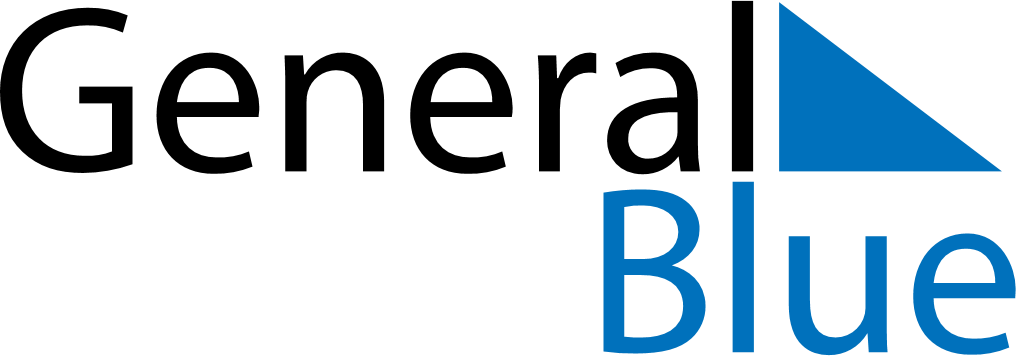 February 2024February 2024February 2024February 2024February 2024February 2024Inari, Lapland, FinlandInari, Lapland, FinlandInari, Lapland, FinlandInari, Lapland, FinlandInari, Lapland, FinlandInari, Lapland, FinlandSunday Monday Tuesday Wednesday Thursday Friday Saturday 1 2 3 Sunrise: 9:45 AM Sunset: 3:05 PM Daylight: 5 hours and 20 minutes. Sunrise: 9:40 AM Sunset: 3:10 PM Daylight: 5 hours and 30 minutes. Sunrise: 9:35 AM Sunset: 3:15 PM Daylight: 5 hours and 40 minutes. 4 5 6 7 8 9 10 Sunrise: 9:30 AM Sunset: 3:20 PM Daylight: 5 hours and 49 minutes. Sunrise: 9:26 AM Sunset: 3:25 PM Daylight: 5 hours and 59 minutes. Sunrise: 9:21 AM Sunset: 3:30 PM Daylight: 6 hours and 8 minutes. Sunrise: 9:16 AM Sunset: 3:35 PM Daylight: 6 hours and 18 minutes. Sunrise: 9:12 AM Sunset: 3:39 PM Daylight: 6 hours and 27 minutes. Sunrise: 9:07 AM Sunset: 3:44 PM Daylight: 6 hours and 36 minutes. Sunrise: 9:03 AM Sunset: 3:49 PM Daylight: 6 hours and 45 minutes. 11 12 13 14 15 16 17 Sunrise: 8:58 AM Sunset: 3:53 PM Daylight: 6 hours and 55 minutes. Sunrise: 8:54 AM Sunset: 3:58 PM Daylight: 7 hours and 4 minutes. Sunrise: 8:49 AM Sunset: 4:02 PM Daylight: 7 hours and 13 minutes. Sunrise: 8:44 AM Sunset: 4:07 PM Daylight: 7 hours and 22 minutes. Sunrise: 8:40 AM Sunset: 4:11 PM Daylight: 7 hours and 31 minutes. Sunrise: 8:35 AM Sunset: 4:16 PM Daylight: 7 hours and 40 minutes. Sunrise: 8:31 AM Sunset: 4:20 PM Daylight: 7 hours and 48 minutes. 18 19 20 21 22 23 24 Sunrise: 8:27 AM Sunset: 4:24 PM Daylight: 7 hours and 57 minutes. Sunrise: 8:22 AM Sunset: 4:29 PM Daylight: 8 hours and 6 minutes. Sunrise: 8:18 AM Sunset: 4:33 PM Daylight: 8 hours and 15 minutes. Sunrise: 8:13 AM Sunset: 4:37 PM Daylight: 8 hours and 23 minutes. Sunrise: 8:09 AM Sunset: 4:41 PM Daylight: 8 hours and 32 minutes. Sunrise: 8:04 AM Sunset: 4:45 PM Daylight: 8 hours and 41 minutes. Sunrise: 8:00 AM Sunset: 4:50 PM Daylight: 8 hours and 49 minutes. 25 26 27 28 29 Sunrise: 7:55 AM Sunset: 4:54 PM Daylight: 8 hours and 58 minutes. Sunrise: 7:51 AM Sunset: 4:58 PM Daylight: 9 hours and 6 minutes. Sunrise: 7:47 AM Sunset: 5:02 PM Daylight: 9 hours and 15 minutes. Sunrise: 7:42 AM Sunset: 5:06 PM Daylight: 9 hours and 23 minutes. Sunrise: 7:38 AM Sunset: 5:10 PM Daylight: 9 hours and 32 minutes. 